Formiga MG, 10 de Outubro de 2019.OFÍCIO CIRCULAR CMFSSVP Nº 005/2019D.D. Presidentes	Conselhos Centrais.Da Sociedade São Vicente de Paulo. “Louvado seja Nosso Senhor Jesus Cristo!”Caríssimos irmãos na fé,É de conhecimento de todos que para um bom trabalho acontecer, precisamos de organização, coordenação, união, cooperação da equipe, disponibilidade e comprometimento. O que vai arrematar o processo é a boa COMUNICAÇÃO.Por isso, venho solicitar aos senhores (as) presidentes que nos enviem informações para organizar e edificar o Departamento de Comunicação do Conselho Metropolitano de Formiga. Precisamos do contato do representante do Departamento de Comunicação do seu Conselho Central e, também, que nos informe as mídias sociais disponíveis (Facebook, Instagram, Youtube, e-mail etc.) utilizadas por vocês para a divulgação, comunicação e formação dos vicentinos de cada localidade. Peço também aos senhores presidentes que aqueles Conselhos Centrais onde não exista Decom, que se escolha um representante e nos envie seu contato. O objetivo dessas solicitações é para que tenhamos mais integração e interação do Conselho Metropolitano de Formiga para com os demais Conselhos Centrais e Obras Unidas; acompanhar, divulgar e orientar os caminhos e formas como são dispensadas as informações ao público, zelando pela imagem da SSVP. Esta iniciativa do Departamento de Comunicação do Conselho Metropolitano não tem o objetivo de cercear, podar, espiar ou regular as atividades de nenhum Conselho Central ou Obra Unida, mas esperamos estabelecer um trabalho conjunto e integrativo, orientando e dando dicas para evitar possíveis equívocos ou problemas que possam ocorrer. Peço que todas essas informações sejam enviadas para o e-mail do Conselho Metropolitano de Formiga: cmfssvp@yahoo.com.br, com o Título DECOM.Dito isso, conto com sua colaboração. Desde já, agradeço a atenção pela leitura até aqui e aguardo a resposta das nossas solicitações.Boas atividades vicentinas!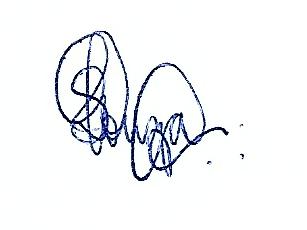 Cfd. Vinício Carvalho Reis SouzaDiretor do Departamento de Comunicação do Conselho Metropolitano de Formiga